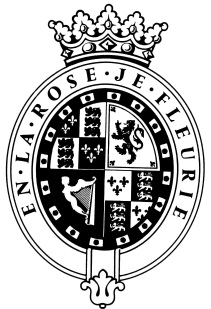 GOODWOOD HOTELThe RoleThe Hotel Head Chef will be part of the senior hotel management team reporting directly to the Group Executive Chef & Hotel Deputy General ManagerHotel KitchensThe Hotel has three kitchens. Bar & Grill the all-day dining and breakfast area in the hotel, Farmer Butcher Chef Restaurant and finally a Meetings & Events department. All three kitchens should always showcase the farm produce across the menu, along with easily recognisable dishes. Some innovation underpinned by seasonal, consistently high-level cooking. Passionate PeopleIt takes a certain sort of person to flourish in such a fast-paced, environment like Goodwood Hotel.  We look for talented, self-motivated and enthusiastic individuals who will be able to share our passion for providing each guest with a fantastic food experience that is in line with Goodwood’s identity and strategy. Who will also pass this passion on to their team. Our ValuesThe Real Thing	       Dering Do 		  Obsession for Perfection    Sheer Love of LifePurpose of the roleThe hotel head chef would be expected to be at the forefront, always striving to make the offer better, teaching, leading, inspiring, and communicating. The hotel head chef should also take responsibility for food and payroll costs, food safety, training, customer feedback, staff welfare and brigade management which are all essential. Whilst building strong farm, front & back of house relations. Key responsibilitiesCost Management – including margin control, food revenue, payroll cost control and Capex managementDeveloping the offer – writing, costing and implementing menus, managing food tastings, ensuring that the food concepts are kept fresh and modern, are themed appropriately and meet the needs of our target customers in conjunction with the Executive chefTo work closely with the; Executive Chef and Restaurant Managers to maximise the awareness of the food identity and seasonal changes.To develop a strong working relationship with our Estate Sales through regular planning meetings, food tastings and training. To develop a strong working relationship with our front of house teams through regular operation meetings, food tastings and training. To ensure the Kitchen teams are coached, mentored and trained, continually developing their kitchen skills and knowledge.To develop a succession plan for the Kitchen teams, ensuring talent is recognised and encouragedTo ensure the welfare of the kitchen staff is managed effectively, monitoring holiday, ensuring staff rotas are completed and communicated in a timely manner. Overtime and lieu days are managed.  To ensure a high level of Health and Safety, placing emphasis on meeting and exceeding food safety standards, swift response to food safety audit actionsTo work with the other Head Chefs across the Estate to share best practise and promote a positive communication networkTo attend and contribute to HOD meetings, Food Safety meetings and any other relevant meetingsHave a good working knowledge and kept up to date of, on line training, food alert, food flashQualities you will possessPassion for what you doPositive and approachable attitudeAttention to detail Ability to prioritise and organiseProactiveTake responsibility for the restaurant and its reputationConfident to make decisions and to stand by themA sound business brainTime management (self & team)Excellent communicatorNatural leadership skillsWhat do you need to be successful? Proven experience in a role of a same or similar levelExcellent people management skillsProven communication skillsExcellent time management for him/herself and the teamStrong commercial awareness – food margin, menu costs, staff costs and revenue managementComputer and P&L literateAbility to develop inspiring, consistent, dishes and clever menu engineering A high level of knowledge for delivering amazing customer experienceFood Safety Management Level 3 and First Aid qualificationsWe employ meticulous attention to detail to create experiences, as they should be.  We are honest and open.We don't mind breaking the rules to create the best possible experiences. We will take tough decisionsIt’s a team thing – everybody mucks in to make things happen. We're madly passionate about what we doWe want to make everyone feel special by loving what we do.